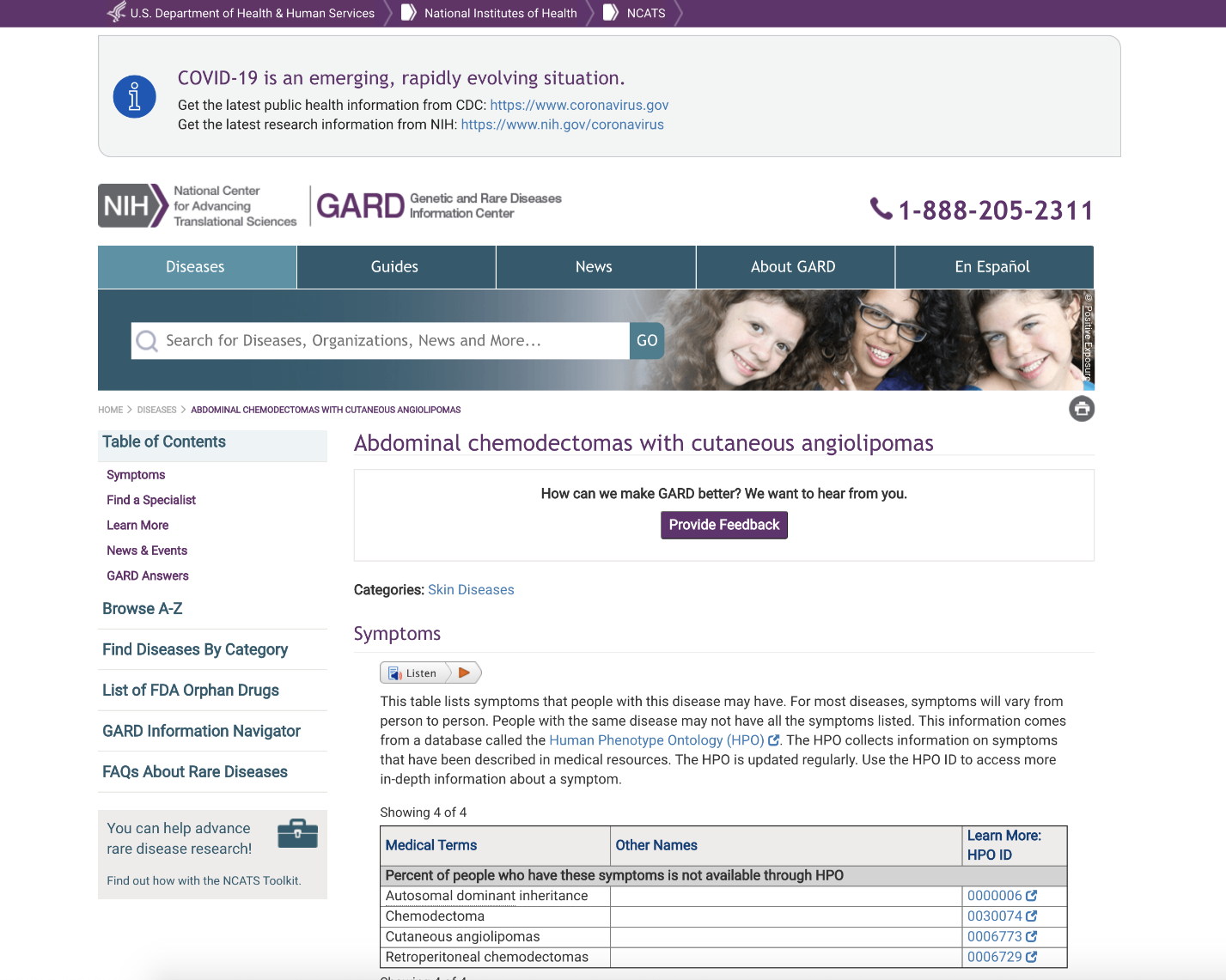 GARD SurveyOMB#: 0925-0648 Exp., date: 05/2021

Thank you for taking the time to help improve this website. Be assured that your responses will remain completely anonymous and will only be used for the purpose of improving the website.* Required1. How did you first learn about this website? *Search engine (Google, Yahoo, etc.)Recommended by friend or colleagueSocial MediaDoctor / SpecialistPatient Advocacy GroupOther:2. Are you seeking information for yourself or on behalf of someone else? *For myselfFor someone elseOther:3. What information were you looking to find on the website? *Select all that applySigns & symptomsCauseInheritanceDiagnosisTreatmentStatisticsLong-term outlookSupportResearchFinancial aidExperts & specialistsKeep up to dateOther:4. Did you find what you were looking for? *Yes, easilyYes, eventuallyNo5. Is anything missing from the website? *NoOther:6. How easy is it to understand the information on the website? *Not east at all12345Very easy7. How likely are you to recommend the website to a friend or colleague? *Not at all likely12345Extremely likely8. How accurate do you think the information on the website is? *Very inaccurate12345Very accurate9. What do you like the most about visiting the website? *Your answer10. What could we have done better? *Your answerDisclaimerPublic reporting burden for this collection of information is estimated to average ten minutes per response, including the time for reviewing instructions, searching existing data sources, gathering and maintaining the data needed, and completing and reviewing the collection of information. An agency may not conduct or sponsor, and a person is not required to respond to, a collection of information unless it displays a currently valid OMB control number. Send comments regarding this burden estimate or any other aspect of this collection of information, including suggestions for reducing this burden, to: NIH, Project Clearance Branch, 6705 Rockledge Drive, MSC 7974, Bethesda, MD 20892-7974, ATTN: PRA (0925-0648). Do not return the completed form to this address.SubmitPage 1 of 1